Муниципальное автономное образовательное учреждениеОзерновская средняя общеобразовательная школа № 3ПАСПОРТ ОБЪЕКТА СИСТЕМЫ СОЦИАЛЬНОЙ ЗАЩИТЫ НАСЕЛЕНИЯ МАОУ ОЗЕРНОВСКАЯ СОШ №3 УСТЬ – БОЛЬШЕРЕЦКОГО РАЙОНА КАМЧАТСКОГО КРАЯУсловные обозначения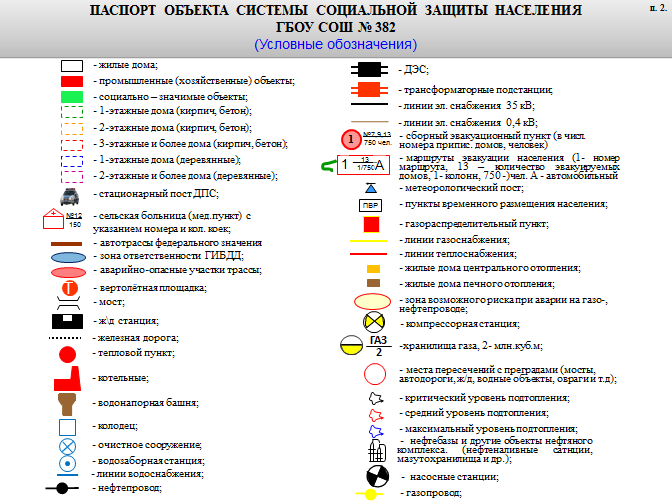 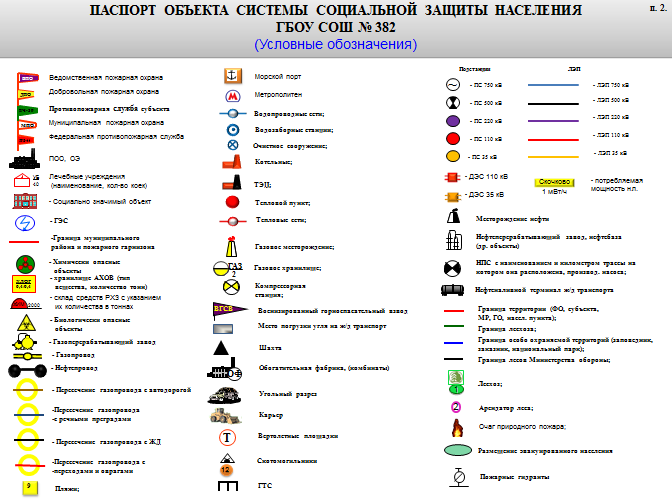 Общая информация об объекте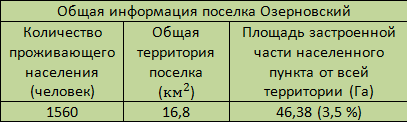 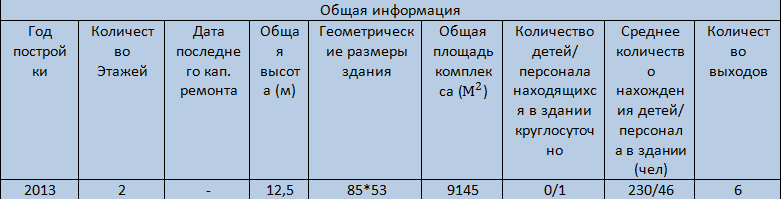 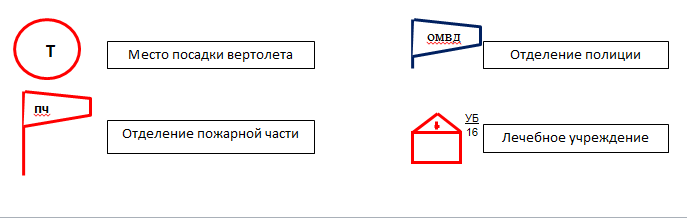 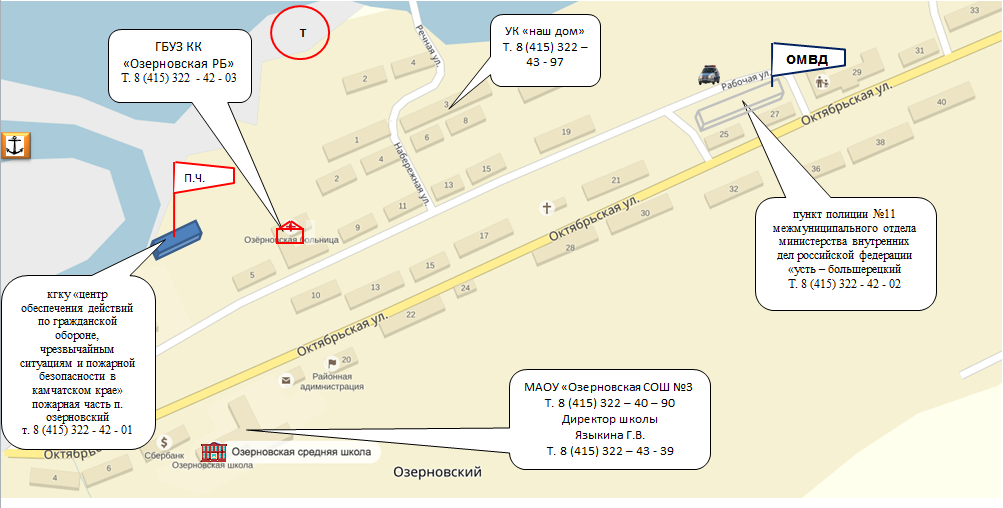 2.1	Схема объекта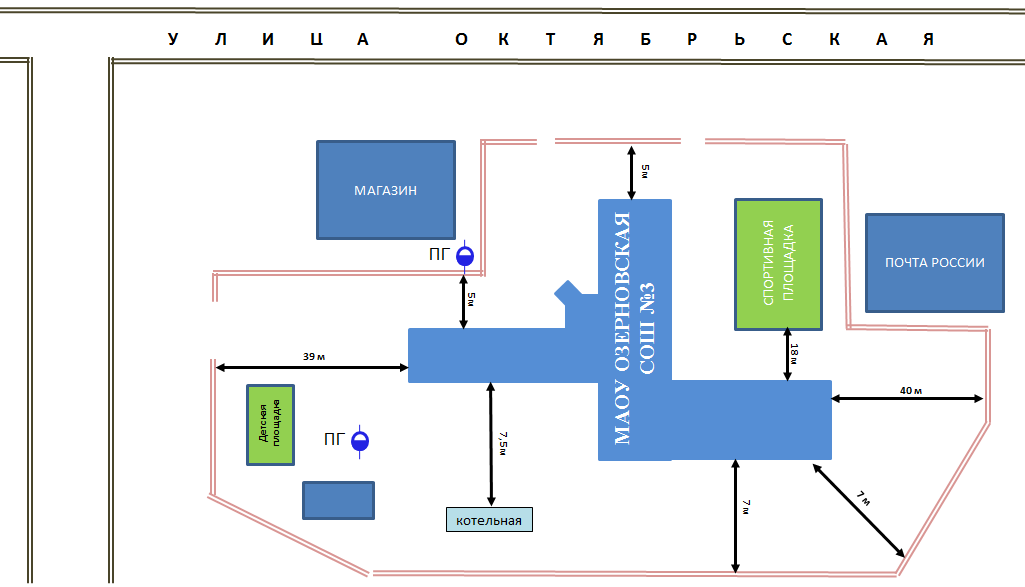 Поэтажный план построек на территории объектаПлан подвала объекта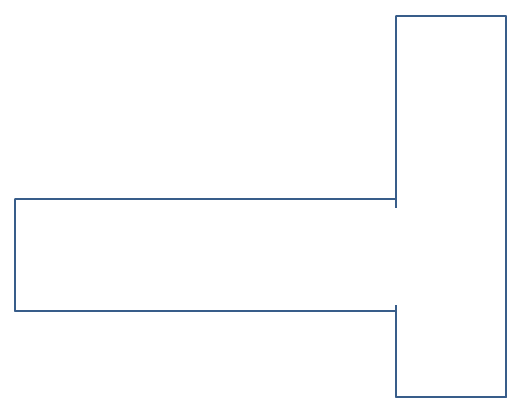 План 1-го этажа объекта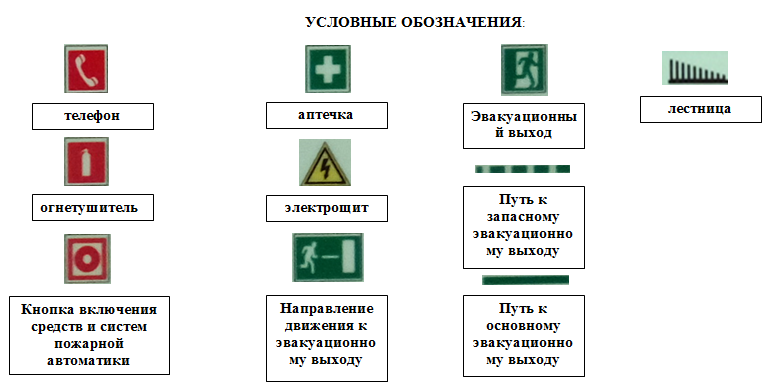 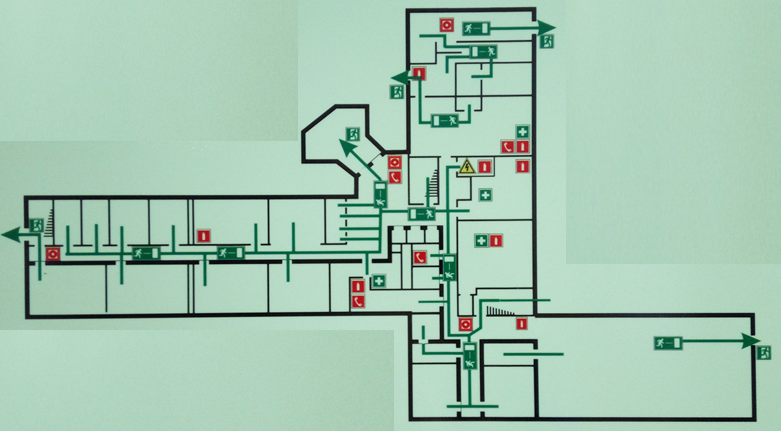 План 2-го этажа объекта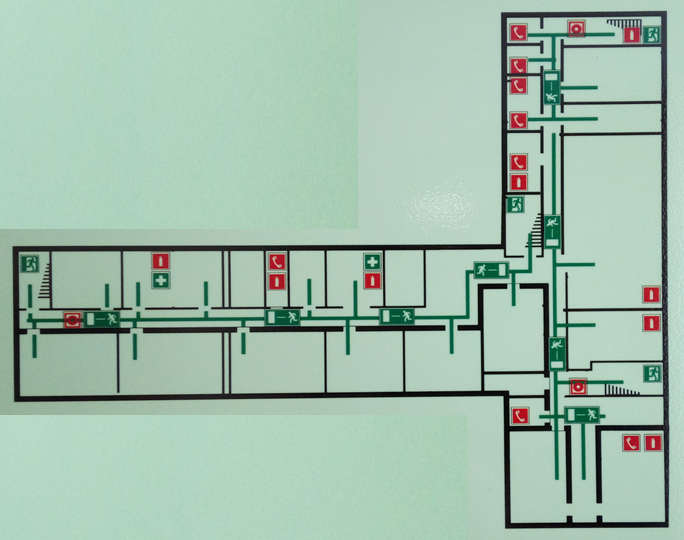 План чердака объекта 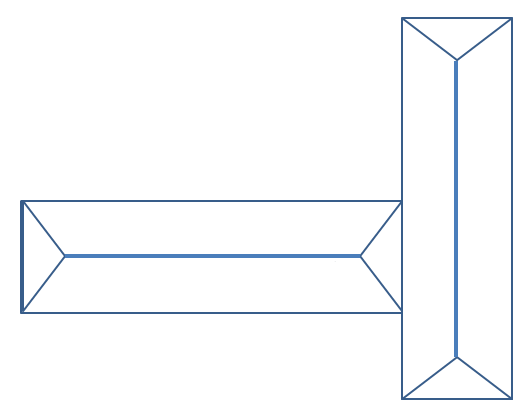 2.3	Оценка защищенности, исходя из рисков возникновения чс в п. озерновский2.4	Оперативно – технические характеристики объектаРиски возникновения техногенных пожаров3.1	Схема расстановки сил и средств при ликвидации последствий ЧС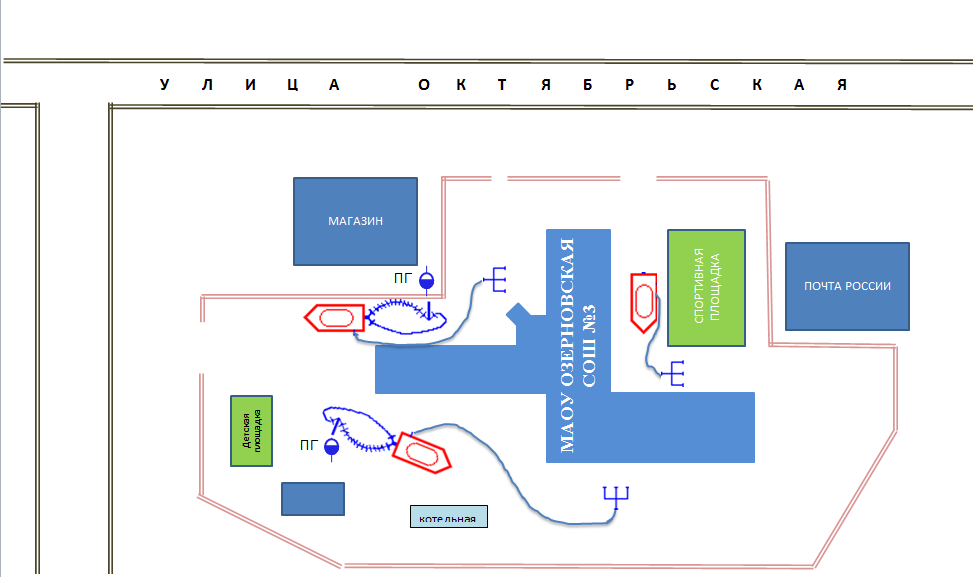 3.2	Ведомость привлечения сил и средств для ликвидации последствий ЧСРиски возникновения аварий на системах ЖКХ объекта4.1	Схема расстановки сил и средств при ликвидации последствий ЧС4.2	Ведомость привлечения сил и средств для ликвидации последствий ЧСДекларация пожарной безопасности    Настоящую декларацию разработал    Директор школы     Языкина Г.В.                                              ________________     (Должность, фамилия, инициалы)                                               (Подпись)    "01 " августа   2015 г.                                                                                                       М.П.№ п/пНаименование рискаПоказатель рискаВременные показатели рискаОценка защищенности, исходя из рисков возникновения ЧСОценка защищенности, исходя из рисков возникновения ЧСОценка защищенности, исходя из рисков возникновения ЧСОценка защищенности, исходя из рисков возникновения ЧС1Риск возникновения ЧС на объектах автомобильного транспортаПриемлемый риск - 10-4Январь – декабрь2Риски возникновения ЧС на объектах железнодорожного транспорта Приемлемый риск - 10-4Январь – декабрь3Риски возникновения ЧС на объектах воздушного транспортаПриемлемый риск - 10-4Январь – декабрь4Риски возникновения ЧС на объектах речного транспортаПриемлемый риск - 10-4Январь – декабрьРиски возникновения ЧС техногенного характераРиски возникновения ЧС техногенного характераРиски возникновения ЧС техногенного характераРиски возникновения ЧС техногенного характера5Риски возникновения аварий на химически опасных объектахПриемлемый риск - 10-4Январь – декабрь6Риски возникновения аварий на радиационно опасных объектах  Приемлемый риск - 10-4Январь – декабрь7Риски возникновения аварий на биологически опасных объектахПриемлемый риск - 10-4Январь – декабрь8Риски возникновения аварий на военных ПООПриемлемый риск - 10-4Январь – декабрь9Риски возникновения аварий на системах тепло-, водоснабжения  Приемлемый риск - 10-4Январь – декабрь10Риски возникновения аварий на электросетяхПриемлемый риск - 10-4Январь – декабрь11Риски возникновения аварий на канализационных сетяхПриемлемый риск - 10-4Январь – декабрь12Риски возникновения техногенных пожаровПриемлемый риск - 10-4Январь – декабрь13Риски возникновения гидродинамических аварийПриемлемый риск - 10-4Январь – декабрьРиски возникновения ЧС природного характераРиски возникновения ЧС природного характераРиски возникновения ЧС природного характераРиски возникновения ЧС природного характера14Риски возникновения ЧС природного характераПриемлемый риск - 10-4Январь – декабрь15Риски возникновения землетрясенийПриемлемый риск - 10-4Январь – декабрь16Риски возникновений подтоплений (затоплений)Приемлемый риск - 10-4Январь – декабрь17Риски возникновения природных пожаровПриемлемый риск - 10-4Январь – декабрь№ П/ППЕРЕЧЕНЬ ПОКАЗАТЕЛЕЙ ПОЖАРНО – ТАКТИЧЕСКОЙ ХАРАКТЕРИСТИКИ ОБЪЕКТАЗНАЧЕНИЕ ПОКАЗАТЕЛЕЙ ПОЖАРНО – ТАКТИЧЕСКОЙ ХАРАКТЕРИСТИКИ ОБЪЕКТА1.Назначение зданияобщественное2.Степень огнестойкости зданияV степень огнестойкости3.3.13.2Количество находящихся людей в здании:в дневное времяв ночное время230 детей/46 персонал0 детей/2 персонал4.4.14.24.34.44.54.6Строительные и конструктивные особенности здания:этажностьобщая высотаразмеры (геометрические)назначение подваланаличие чердакатех. этажа 2-х этажное10,5 метров86*53НетЕстьнет5.5.1.15.1.2Строительные конструкции:Наружные стеныПерегородкиПредел огнестойкости 60 мин. (потеря огнестойкости)Пожарная опасность (умереннопожароопасные) «Венталл-С».Предел огнестойкости 20 мин. (потеря огнестойкости)Пожарная опасность (умереннопожароопасные) «Венталл-С».5.1.35.1.45.1.5ПерекрытияКровляЛестничные клеткиГорючесть: умеренногорючиеВоспламеняемость: умеренновоспламеняемыеРаспространение пламени по поверхности:умереннораспространяемыеДымообразующая способность: с умеренной дымообразующей способностьюТоксичность: умеренноопасные.Горючесть: нормальногорючиеВоспламеняемость: умеренновоспламеняемыеРаспространение пламени по поверхности:умереннораспространяющиеДымообразующая способность: с умеренной дымообразующей способностьюТоксичность: умеренноопасныенет5.25.2.15.2.2Строительные материалы:ПерегородкиПерекрытияГорючесть: умеренногорючиеВоспламеняемость: умеренновоспламеняемыеРаспространение пламени по поверхности:умереннораспространяемыеДымообразующая способность: с умеренной дымообразующей способностьюТоксичность: умеренноопасные.Горючесть: нормальногорючиеВоспламеняемость: умеренновоспламеняемыеРаспространение пламени по поверхности:умереннораспространяющиеДымообразующая способность: с умеренной дымообразующей способностьюТоксичность: умеренноопасные5.2.35.2.4КровляЛестничные клеткиГорючесть: нормальногорючиеВоспламеняемость: умеренновоспламеняемыеРаспространение пламени по поверхности:умереннораспространяющиеДымообразующая способность: с умеренной дымообразующей способностьюТоксичность: умеренноопасныенет6.Предел огнестойкости и вид противопожарных преградПротивопожарная стена7.Пути эвакуацииДверные проемы8.Места отключения электроэнергии, вентиляции, дымоудаления.Электроэнергия от электрощитовой в помещении тамбура возле столовойГаз нет9.Основные элементы опасности для людей при пожаре.Отравление СО и продуктами разложения, воздействие высокой температуры, обрушение конструкций.10.10.110.210.310.4Противопожарное водоснабжение количество пожарных водоемов, их емкостьпожарный водопровод, его вид, расход воды; количество гидрантов; наличие и количество внутренних пожарных кранов;НетНе требуется2Нет10.510.610.7-тип соединения и диаметр внутренних пожарных кранов;требуемый расход воды на нужды пожаротушения: способы подачи водынет;10,8 л/с.от автоцистерны: с установкой на ПВ- расстояние 50 м.11.Помещения с наличием взрывоопасных веществ и материаловнет12.Наличие устройств автоматического пожаротушения и автоматической пожарной сигнализации имеется12.112.2Способ вывода сигнала о срабатывании систем противопожарной защиты в подразделение пожарной охраныПрямая телефонная связь с подразделением пожарной охраны для зданияБеспроводнаяотсутствует13.13.1Охранная сигнализация в зданииКнопка (брелок) экстренного вызова милиции в зданииОтсутствуетОтсутствует14.14.1Система оповещения и управления эвакуацией людей при пожаре в зданииТип системы оповещения и управления эвакуацией людей при пожареИмеетсяПроводная15.15.1Обеспеченность персонала здания учреждения средствами индивидуальной защиты органов дыханияОбеспеченность персонала корпуса (здания) учреждения носилками для эвакуации маломобильных пациентовОтсутствуетимеется16.Текущее состояние зданияВ исправном состоянии17.Капитальное ограждение территории зданияимеется18.Наличие металлических входных дверей в здании отсутствует19.19.1Физическая охрана здания или каждого корпуса (частное охранное предприятие или отдел вневедомственной охраны)Видеонаблюдение территории и помещений для зданияотсутствуетимеется20.Состояние эвакуационных путей и выходов в здании соответствует21.Время прибытия ближайшего пожарного подразделенияОт 5 до 15 мин№ П/ПНАИМЕНОВАНИЕПОДРАЗДЕЛЕНИЕСОСТАВНОРМАТИВНОЕ ВРЕМЯ ГОТОВНОСТИ К ВЫХОДУНОРМАТИВНОЕ ВРЕМЯ ПРИБЫТИЯНАИМЕНОВАНИЕ ОДС, № ТЕЛЕФОНА1ПОЖАРНАЯ ЧАСТЬ п. ОзерновскийПЧ  л\с 6 чел, 2 ед. техники1мин.5 минКРАЕВОЕ ГОСУДАРСТВЕННОЕ КАЗЕННОЕ УЧРЕЖДЕНИЕ «ЦЕНТР ОБЕСПЕЧЕНИЯ ДЕЙСТВИЙ ПО ГРАЖДАНСКОЙ ОБОРОНЕ, ЧРЕЗВЫЧАЙНЫМ СИТУАЦИЯМ И ПОЖАРНОЙ БЕЗОПАСНОСТИ В КАМЧАТСКОМ КРАЕ»ПОЖАРНАЯ ЧАСТЬ П. ОЗЕРНОВСКИЙТ. 8 (415) 322 - 42 - 01ЕДДС Т. 8 (415) 321 – 3 – 93СОТ. 8 962 291 12 222Пункт полиции №11л/с 2 чел, 1 ед. техники2 мин 6 минПУНКТ ПОЛИЦИИ №11 МЕЖМУНИЦИПАЛЬНОГО ОТДЕЛА МИНИСТЕРСТВА ВНУТРЕННИХ ДЕЛ РОССИЙСКОЙ ФЕДЕРАЦИИ «УСТЬ – БОЛЬШЕРЕЦКИЙТ. 8 (415) 322 - 42 - 023Озерновская РБл/с 2 чел, 1 ед. техники5 мин 10 минГБУЗ КК «ОЗЕРНОВСКАЯ РБ»Т. 8 (415) 322  - 42 - 03№ П/ПНАИМЕНОВАНИЕПОДРАЗДЕЛЕНИЕСОСТАВНОРМАТИВНОЕ ВРЕМЯ ГОТОВНОСТИ К ВЫХОДУНОРМАТИВНОЕ ВРЕМЯ ПРИБЫТИЯНАИМЕНОВАНИЕ ОДС, № ТЕЛЕФОНА1ПОЖАРНАЯ ЧАСТЬ п. ОзерновскийПЧ  л\с 6 чел, 2 ед. техники1мин.5 минКРАЕВОЕ ГОСУДАРСТВЕННОЕ КАЗЕННОЕ УЧРЕЖДЕНИЕ «ЦЕНТР ОБЕСПЕЧЕНИЯ ДЕЙСТВИЙ ПО ГРАЖДАНСКОЙ ОБОРОНЕ, ЧРЕЗВЫЧАЙНЫМ СИТУАЦИЯМ И ПОЖАРНОЙ БЕЗОПАСНОСТИ В КАМЧАТСКОМ КРАЕ»ПОЖАРНАЯ ЧАСТЬ П. ОЗЕРНОВСКИЙТ. 8 (415) 322 - 42 - 01ЕДДС Т. 8 (415) 321 – 3 – 93СОТ. 8 962 291 12 222Пункт полиции №11л/с 2 чел, 1 ед. техники2 мин 6 минПУНКТ ПОЛИЦИИ №11 МЕЖМУНИЦИПАЛЬНОГО ОТДЕЛА МИНИСТЕРСТВА ВНУТРЕННИХ ДЕЛ РОССИЙСКОЙ ФЕДЕРАЦИИ «УСТЬ – БОЛЬШЕРЕЦКИЙТ. 8 (415) 322 - 42 - 023Озерновская РБл/с 2 чел, 1 ед. техники5 мин 10 минГБУЗ КК «ОЗЕРНОВСКАЯ РБ»Т. 8 (415) 322  - 42 - 03    Настоящая декларация составлена в отношении объекта защиты: Муниципальное автономное образовательное учреждениеОзерновская средняя общеобразовательная школа №3(МАОУ Озерновская СОШ №3)Основной государственный регистрационный номер записи о государственной регистрации юридического лица :   1024101223772Идентификационный номер налогоплательщика :        4108005675Место нахождения объекта защиты :  Россия, Камчатский край, Усть-Большерецкий район, п. Озерновский , ул. Октябрьская д.14 Почтовый и  электронный  адреса,  телефон,  факс  юридического  лица и  объекта защиты  684110, Россия, Камчатский край , Усть-Большерецкий район, п.Озерновский, ул.Октябрьская , д. 14         тел/факс 8(415-32)2-43-39      эл. почта: ozernaya.school3@mail.ru    Настоящая декларация составлена в отношении объекта защиты: Муниципальное автономное образовательное учреждениеОзерновская средняя общеобразовательная школа №3(МАОУ Озерновская СОШ №3)Основной государственный регистрационный номер записи о государственной регистрации юридического лица :   1024101223772Идентификационный номер налогоплательщика :        4108005675Место нахождения объекта защиты :  Россия, Камчатский край, Усть-Большерецкий район, п. Озерновский , ул. Октябрьская д.14 Почтовый и  электронный  адреса,  телефон,  факс  юридического  лица и  объекта защиты  684110, Россия, Камчатский край , Усть-Большерецкий район, п.Озерновский, ул.Октябрьская , д. 14         тел/факс 8(415-32)2-43-39      эл. почта: ozernaya.school3@mail.ru    Настоящая декларация составлена в отношении объекта защиты: Муниципальное автономное образовательное учреждениеОзерновская средняя общеобразовательная школа №3(МАОУ Озерновская СОШ №3)Основной государственный регистрационный номер записи о государственной регистрации юридического лица :   1024101223772Идентификационный номер налогоплательщика :        4108005675Место нахождения объекта защиты :  Россия, Камчатский край, Усть-Большерецкий район, п. Озерновский , ул. Октябрьская д.14 Почтовый и  электронный  адреса,  телефон,  факс  юридического  лица и  объекта защиты  684110, Россия, Камчатский край , Усть-Большерецкий район, п.Озерновский, ул.Октябрьская , д. 14         тел/факс 8(415-32)2-43-39      эл. почта: ozernaya.school3@mail.ru№ п/пНаименование разделаНаименование разделаΙ.Оценка пожарного риска, обеспеченного на объекте защиты.Расчет пожарного риска на объекте не проводился на основании п. 3 ст. 6 Федерального закона № 123-ФЗ от 22.07.08 «Технический регламент о требованиях пожарной безопасности»..ΙΙ.Оценка возможного ущербаДоговор страхования объекта защиты отсутствует.В связи с выполнением нормативных требований по пожарной безопасности и отсутствием арендных отношений возможный ущерб имуществу третьих лиц от пожара практически исключен.ΙΙΙАНАЛИЗ СООТВЕТСТВИЯ ОБЪЕКТА ТРЕБОВАНИЯМ ПОЖАРНОЙ БЕЗОПАСНОСТИАНАЛИЗ СООТВЕТСТВИЯ ОБЪЕКТА ТРЕБОВАНИЯМ ПОЖАРНОЙ БЕЗОПАСНОСТИХарактеристика объекта Архитектурно-строительная характеристика Здание МАОУ Озерновская СОШ №3 общественного назначения, по классу функциональной пожарной опасности относится к Ф 4.1.Здание 2-этажное, 2013 г. постройки, V степени огнестойкости, площадью застройки 1828 м2, Общая площадь здания -4298,7 м2, в то числе 1-го этажа – 1632,2 м2, 2-го этажа- 1304,6 м2.Наружные стены выполнены панелями типа «Вентал-С».Перегородки выполнены панелями типа «Вентал-С». Перекрытия:-чердачное: по металлическому каркасу панели типа «Вентал-С»,подвесные потолки;-междуэтажное: по металлическому каркасу панели типа «Вентал-С»;- надподвальное: профнастил по деревянной обрешетке. Лестницы – железобетонные ступени по металлическим косоурам.Полы дощатые, линолеум, кафель.Крыша 2-х скатная по обрешетке профнастил.Пожарная нагрузка в здании представляет собой: мебель, оборудование, инвентарь, выполненные из сгораемых материалов.1.2. Общие данные о технологических процессахВ МАОУ Озерновская СОШ № 3 в настоящее время обучается 220 ученика, имеет 3 образовательные ступени, работает в 1 смену:1-8 классы по 5-дневной неделе,9-11 классы по 6-дневной неделе.  Продолжительность урока – 45 минут. Продолжительность перемены 10 мин., большие – 20 мин. Форма обучения в школе очная. Учащиеся школы имеют недельную нагрузку: 1кл. – 21ч., 2кл. -23ч.,3кл -23ч.,4кл.-23ч.,5кл.-29ч.,6кл.-30.,7кл.-32ч.,8кл.-33ч.,9кл.-36ч.,10кл.-37ч.,11кл.-37ч., В школу принимаются дети, достигшие возраста 6,5 лет. В школе насчитывается 14 классов-комплектов. Средняя наполняемость классов – 16 учащихся.Характеристика объекта Архитектурно-строительная характеристика Здание МАОУ Озерновская СОШ №3 общественного назначения, по классу функциональной пожарной опасности относится к Ф 4.1.Здание 2-этажное, 2013 г. постройки, V степени огнестойкости, площадью застройки 1828 м2, Общая площадь здания -4298,7 м2, в то числе 1-го этажа – 1632,2 м2, 2-го этажа- 1304,6 м2.Наружные стены выполнены панелями типа «Вентал-С».Перегородки выполнены панелями типа «Вентал-С». Перекрытия:-чердачное: по металлическому каркасу панели типа «Вентал-С»,подвесные потолки;-междуэтажное: по металлическому каркасу панели типа «Вентал-С»;- надподвальное: профнастил по деревянной обрешетке. Лестницы – железобетонные ступени по металлическим косоурам.Полы дощатые, линолеум, кафель.Крыша 2-х скатная по обрешетке профнастил.Пожарная нагрузка в здании представляет собой: мебель, оборудование, инвентарь, выполненные из сгораемых материалов.1.2. Общие данные о технологических процессахВ МАОУ Озерновская СОШ № 3 в настоящее время обучается 220 ученика, имеет 3 образовательные ступени, работает в 1 смену:1-8 классы по 5-дневной неделе,9-11 классы по 6-дневной неделе.  Продолжительность урока – 45 минут. Продолжительность перемены 10 мин., большие – 20 мин. Форма обучения в школе очная. Учащиеся школы имеют недельную нагрузку: 1кл. – 21ч., 2кл. -23ч.,3кл -23ч.,4кл.-23ч.,5кл.-29ч.,6кл.-30.,7кл.-32ч.,8кл.-33ч.,9кл.-36ч.,10кл.-37ч.,11кл.-37ч., В школу принимаются дети, достигшие возраста 6,5 лет. В школе насчитывается 14 классов-комплектов. Средняя наполняемость классов – 16 учащихся.2. Перечень федеральных законов о технических регламентах и нормативных документов по пожарной безопасности, выполнение которых обеспечивается на объекте защиты:ППР «Правила противопожарного режима в Российской Федерации» (утвержденные постановлением правительства РФ № 390 от 25.04.2012)         п.: 2, 3, 4, 6, 7, 12, 21, 22, 23, 24, 30, 31, 32, 33, 34, 35, 36, 37, 40, 42, 43, 48, 49, 50, 55, 57, 58, 59, 61, 62, 63, 64, 65, 66, 70, 71, 96-105.ППБ-101-89 «Правила пожарной безопасности для общеобразовательных школ, профессионально-технических училищ, школ-интернатов, детских домов, дошкольных, внешкольных и других учебно-воспитательных учреждений» п.: 1.2, 1.3, 1.4, 2.1.1-2.1.5, 2.1.7-2.1.25, 2.1.26, 2.2.1-2.2.2, 2.2.14-2.2.17, 2.3.1-2.3.4, 2.3.10-2.3.15, 2.4.1-2.4.4, 2.5.1-2.5.5, 3.1-3.8, 3.10, 3.11, 4.1.1-4.1.3, 4.1.7, 5.1-5.23, 6.1-6.4.Федеральный закон № 123-ФЗ «Технический регламент о требованиях   пожарной безопасности»: ст. 6, ст. 64, ст. 69, ст. 82, ст. 83, ст. 84, ст. 86,           ст. 87, ст. 88, ст. 89, ст. 90, ст. 91, ст. 105, ст. 106, ст. 107, ст. 126, ст. 127, ст. 132, ст. 134, ст. 137, ст. 138, СП 1.13130.2009 «Системы противопожарной защиты. Эвакуационные пути и выходы» 4.1.3, 4.2.1, 4.2.2, 4.2.3, 4.2.4, 4.2.5, 4.2.6, 4.2.7, 4.2.8, 4.3.1, 4.3.2, 4.3.3, 4.3.4, 4.4.1, 4.4.2, 4.4.3, 4.4.4, 4.4.6, 4.4.7, 8.2.1-8.2.6.СП 2.13130.2012 «Системы противопожарной защиты.  Обеспечение огнестойкости объектов защиты»: 5.2.3, 6.7.15 табл. 6.13.СП 3.13130.2009 «Системы противопожарной защиты. Система оповещения    и управления эвакуацией людей при пожаре. Требования пожарной безопасности» п.: 3.3, 3.4, 3.5, 4.1, 4.2, 4.3, 4.4, 4.6, 4.8, 5.1, 5.3, 5.4, 5.5, табл. 1, табл. 2СП 4.13130.2013 «Системы противопожарной защиты.  Ограничение                   распространения пожара на объектах защиты. Требования к объемно-планировочным и конструктивным решениям» п.: 4.3, табл. 1, 4.17, 4.20, 5.6.2, 5.6.4.СП 5.13130.2009 «Системы противопожарной защиты. Установки            пожарной сигнализации и пожаротушения автоматические. Нормы и правила проектирования» п.: 13.1.11, 13.1.12, 13.2.2, 13.3.2, 13.3.4, 13.3.6, 13.3.8, 13.3.12, 13.4.1, 13.13.1-13.13.3, 13.14.1, 13.14.2, 13.14.4, 13.14.5, 13.14.6, 13.14.7,13.14.8, 13.14.9, 13.14.10, 13.14.11, 13.14.12, 13.14.13, 13.15.2, 13.15.3, 13.15.4, 13.15.12, 13.15.13, 14.1, 14.3, 15.1, 15.5, приложение А.СП 6.13130.2013 «Системы противопожарной защиты. Электрооборудование. Требования пожарной безопасности» п.: 4.1, 4.3, 4.4, 4.7, 4.8, 4.10, 4.14СП 7.13130.2013 «Системы противопожарной защиты.   Отопление, вентиляция и кондиционирование» п.: 6.1, 6.8, 6.9, 6.22, 8.1.СП 8.13130.2009 «Системы противопожарной защиты.   Источники наружного противопожарного водоснабжения. Требования пожарной безопасности» п.: 5.1, табл. 1, 8.4, 8.6, 8.7, 8.8, 10.1, 10.3, 10.4, 10.5.СП 9.13130.2009 «Техника пожарная. Огнетушители. Требования к эксплуатации» п.: 4.1.1, 4.1.8, 4.1.11, 4.1.27, 4.1.28, 4.1.32, 4.1.33, 4.1.34, 4.1.40, 4.2.1, 4.2.4, 4.2.5, 4.2.7, 4.2.9, 4.3.1- 4.3.16, 4.4.1- 4.4.21, 4.5.1- 4.5.4, приложения А, Г.СП 10.13130.2009 «Системы противопожарной  защиты. Внутренний противопожарный водопровод. Требования пожарной безопасности» п.: 4.1.1, 4.1.7, 4.1.8, 4.1.10, 4.1.13, 4.1.16, 4.2.1, 4.2.4, 4.2.9, 4.2.10.2. Перечень федеральных законов о технических регламентах и нормативных документов по пожарной безопасности, выполнение которых обеспечивается на объекте защиты:ППР «Правила противопожарного режима в Российской Федерации» (утвержденные постановлением правительства РФ № 390 от 25.04.2012)         п.: 2, 3, 4, 6, 7, 12, 21, 22, 23, 24, 30, 31, 32, 33, 34, 35, 36, 37, 40, 42, 43, 48, 49, 50, 55, 57, 58, 59, 61, 62, 63, 64, 65, 66, 70, 71, 96-105.ППБ-101-89 «Правила пожарной безопасности для общеобразовательных школ, профессионально-технических училищ, школ-интернатов, детских домов, дошкольных, внешкольных и других учебно-воспитательных учреждений» п.: 1.2, 1.3, 1.4, 2.1.1-2.1.5, 2.1.7-2.1.25, 2.1.26, 2.2.1-2.2.2, 2.2.14-2.2.17, 2.3.1-2.3.4, 2.3.10-2.3.15, 2.4.1-2.4.4, 2.5.1-2.5.5, 3.1-3.8, 3.10, 3.11, 4.1.1-4.1.3, 4.1.7, 5.1-5.23, 6.1-6.4.Федеральный закон № 123-ФЗ «Технический регламент о требованиях   пожарной безопасности»: ст. 6, ст. 64, ст. 69, ст. 82, ст. 83, ст. 84, ст. 86,           ст. 87, ст. 88, ст. 89, ст. 90, ст. 91, ст. 105, ст. 106, ст. 107, ст. 126, ст. 127, ст. 132, ст. 134, ст. 137, ст. 138, СП 1.13130.2009 «Системы противопожарной защиты. Эвакуационные пути и выходы» 4.1.3, 4.2.1, 4.2.2, 4.2.3, 4.2.4, 4.2.5, 4.2.6, 4.2.7, 4.2.8, 4.3.1, 4.3.2, 4.3.3, 4.3.4, 4.4.1, 4.4.2, 4.4.3, 4.4.4, 4.4.6, 4.4.7, 8.2.1-8.2.6.СП 2.13130.2012 «Системы противопожарной защиты.  Обеспечение огнестойкости объектов защиты»: 5.2.3, 6.7.15 табл. 6.13.СП 3.13130.2009 «Системы противопожарной защиты. Система оповещения    и управления эвакуацией людей при пожаре. Требования пожарной безопасности» п.: 3.3, 3.4, 3.5, 4.1, 4.2, 4.3, 4.4, 4.6, 4.8, 5.1, 5.3, 5.4, 5.5, табл. 1, табл. 2СП 4.13130.2013 «Системы противопожарной защиты.  Ограничение                   распространения пожара на объектах защиты. Требования к объемно-планировочным и конструктивным решениям» п.: 4.3, табл. 1, 4.17, 4.20, 5.6.2, 5.6.4.СП 5.13130.2009 «Системы противопожарной защиты. Установки            пожарной сигнализации и пожаротушения автоматические. Нормы и правила проектирования» п.: 13.1.11, 13.1.12, 13.2.2, 13.3.2, 13.3.4, 13.3.6, 13.3.8, 13.3.12, 13.4.1, 13.13.1-13.13.3, 13.14.1, 13.14.2, 13.14.4, 13.14.5, 13.14.6, 13.14.7,13.14.8, 13.14.9, 13.14.10, 13.14.11, 13.14.12, 13.14.13, 13.15.2, 13.15.3, 13.15.4, 13.15.12, 13.15.13, 14.1, 14.3, 15.1, 15.5, приложение А.СП 6.13130.2013 «Системы противопожарной защиты. Электрооборудование. Требования пожарной безопасности» п.: 4.1, 4.3, 4.4, 4.7, 4.8, 4.10, 4.14СП 7.13130.2013 «Системы противопожарной защиты.   Отопление, вентиляция и кондиционирование» п.: 6.1, 6.8, 6.9, 6.22, 8.1.СП 8.13130.2009 «Системы противопожарной защиты.   Источники наружного противопожарного водоснабжения. Требования пожарной безопасности» п.: 5.1, табл. 1, 8.4, 8.6, 8.7, 8.8, 10.1, 10.3, 10.4, 10.5.СП 9.13130.2009 «Техника пожарная. Огнетушители. Требования к эксплуатации» п.: 4.1.1, 4.1.8, 4.1.11, 4.1.27, 4.1.28, 4.1.32, 4.1.33, 4.1.34, 4.1.40, 4.2.1, 4.2.4, 4.2.5, 4.2.7, 4.2.9, 4.3.1- 4.3.16, 4.4.1- 4.4.21, 4.5.1- 4.5.4, приложения А, Г.СП 10.13130.2009 «Системы противопожарной  защиты. Внутренний противопожарный водопровод. Требования пожарной безопасности» п.: 4.1.1, 4.1.7, 4.1.8, 4.1.10, 4.1.13, 4.1.16, 4.2.1, 4.2.4, 4.2.9, 4.2.10.3. Оценка соответствия объекта требованиям пожарной безопасности3. Оценка соответствия объекта требованиям пожарной безопасности3.1. Проходы, проезды и подъезды к  объекту.Источники противопожарного  водоснабжения. Противопожарные  расстоянияПроходы, проезды и подъезды к объекту защиты соответствуют требованиям статьи 67 Федерального закона № 123-ФЗ.Наружное противопожарное водоснабжение осуществляется от пожарных гидрантов, расположенных на поселковой сети водопровода.Данное решение удовлетворяет требованиям статьи 62 статьи 68 ФЗ-123.Противопожарное расстояние до соседних зданий и сооружений соответствуют требованиям главы 16 ФЗ-123.Время прибытия первого пожарного подразделения пожарной охраны при средней скорости 40км/ч. не менее 5 минут. Расстояние до ближайшего подразделения пожарной охраны – ПЧ МЧС п. Озерновского составляет 0,5 км.3.2. Степень огнестойкости и  функциональная пожарная опасностьЗдание МАОУ Озерновская СОШ №3 п. Озерновского по классу функциональной пожарной опасности относится к Ф 4.1Строительные конструкции, применяемые в здании, не способствуют скрытому распространению горения.Здание МАОУ Озерновская СОШ №3 п. Озерновского 2-этажное, 3.3. Классификация по пожарной и взрывопожарной опасностиПожарная нагрузка в здании МАОУ Озерновская СОШ №3 п. Озерновского представляет собой: мебель, оборудование, инвентарь и др.материалы.3.4. Пределы огнестойкости и пожарная опасность строительных  конструкций  Здание школы имеет сложную конфигурацию в плане и состоит из 2-х блоков с размерами 86,16 х 50,77 м , разделенных между собой вертикальными антисейсмическими швами. Здание с техническим подпольем, с чердачным покрытием, кровля двухскатная, железная. 3.5. Ограничение распространения  пожара за пределы очагаПлощадь этажа здания МАОУ Озерновская СОШ №3 составляет 1632,2 м2, что соответствует требованиям СП 13-102-2003.3.6. Пути эвакуации людей при пожареЗдание имеет объемно-планировочные решения и конструктивное исполнение путей эвакуации, обеспечивающие безопасную эвакуацию людей при пожаре.К эвакуационным выходам в здании относятся выходы, ведущие из помещений 1-ого этажа наружу, через коридор наружу и через лестничную клетку наружу.Для обеспечения  безопасной эвакуации людей:имеется необходимое количество эвакуационных выходов;обеспечено беспрепятственное движение людей по путям эвакуации и через эвакуационные выходы.организованно оповещение и управление движением людей по эвакуационным путям (в том числе с использованием световых указателей, звукового и речевого оповещения).Размеры эвакуационных выходов, протяженность путей эвакуации, геометрия и способы организации путей эвакуации соответствуют требования СНиП 21-01-97 и СНиП 2.08.02-89.3.7. Система обнаружения пожара, оповещения и управления эвакуациейСистема обнаружения пожара (установки и системы пожарной сигнализации) оповещения и управления эвакуацией людей при пожаре обеспечивает автоматическое обнаружение пожара за время, необходимое для включения систем оповещения о пожаре, с целью организации безопасной (с учетом допустимого пожарного риска) эвакуации людей из здания школы. Здание оборудовано автоматической системой пожарной сигнализации, системой оповещения и управления эвакуацией людей при пожаре в соответствии с проектной документацией ООО «Кадалит».Договор № 15то/033 от 01.01.2015г.Технические средства пожарной сигнализации обеспечивают:выдачу сигнала «пожар» при срабатывании средств системы на выносные устройства световой и звуковой индикации;выдачу сигналов «неисправность при нарушении или отказе системы;круглосуточный контроль пожарной обстановки на объекте;ведения протокола событий в памяти приемно-контрольного прибора;периодическую диагностику исправности тех. средств систем пожарной сигнализации.Исходя из характеристики помещений МАОУ Озерновская СОШ №3 оборудованных пожарной сигнализацией, особенностей развития возможного пожара, а также с целью раннего его обнаружения предусмотрена защита помещений:дымовыми адресно-аналоговыми извещателями ИП212-60А.тепловыми максимально-дифференцированными адресными извещателями ИП101-24А.дымовыми пожарными извещателями ИП103-31.ручными извещателями ИПР-И.Выбор типа пожарных извещателей произведен по НПБ110-03, НПБ 88-2001 и ГОСТ Р 55776-95.В МАОУ Озерновская СОШ №3 выбран третий тип оповещения о пожаре по НПБ 104-03, звуковой способ оповещения в отдельных зонах.Световое (кроме спортивного зала), речевое и звуковое оповещение включается автоматически при сигнале тревоги «Пожар», табло «Выход» предусмотрено постоянно горящим, при сигнале «Пожар» начинает прерывисто мигать.МАОУ Озерновская СОШ №3 заключен договор с специализированной организацией имеющей лицензию на обслуживание ООО «Кадалит».3.8. Система коллективной защиты и  средства индивидуальной защитыСистема коллективной защиты соответствует требованиям, предъявляемым к зданиям класса функциональной пожарной опасности Ф 4.1 и обеспечивает их безопасность в течениии всего времени необходимого для эвакуации людей в безопасную зону.Безопасность людей при эвакуации обеспечена посредством объемно-планировочных и конструктивных решений принятых в здании, устройством АПС и СОУЭ и проведением систематических тренировок по эвакуации персонала.3.9. Система противодымной защитыПомещения МАОУ Озерновская СОШ №3 имеют естественную вентиляцию, в помещениях кухни – принудительная вентиляция. Отопление здания водяное, вентиляция механическая.3.10. Огнезащита строительных  материалов и конструкцийОгнезащита строительных материалов и конструкций нормативными документами по пожарной безопасности  предусмотрена.3.11. Система автоматического  пожаротушенияУстройство системы автоматического пожаротушения на объекте нормативными документами по пожарной безопасности не требуется.3.12. Внутренний противопожарный  водопроводВнутренний противопожарный водопровод не требуется.3.13. ЭлектрооборудованиеНапряжение электрических сетей 380/220 вольт. Ввод в электрическую щитовую кабельный от трансформаторной подстанции п. Озерновского.Проектирование, монтаж, эксплуатация электрических сетей, электроустановок и электротехнических изделий, а также контроль за их техническим состоянием осуществляются в соответствии с требованиями нормативных документов по электроэнергетике специализированной организацией имеющей на данный вид деятельности лицензию.При эксплуатации электроустановок запрещено:использовать приемники электрической энергии в условиях, не соответствующих требованиям инструкций заводов изготовителей, или приемники, имеющие неисправности, которые в соответствии с инструкцией по эксплуатации могут привести к пожару, а также эксплуатировать электропровода и кабели с поврежденной или потерявшей защитные свойства изоляцией;пользоваться поврежденными розеточками, рубильниками, др. электроустановочными изделиями;обертывать электролампы и светильники бумагой, тканью и др. горючими материалами, а также эксплуатировать светильники со снятыми колпаками, предусмотренными конструкцией светильника;пользоваться электроутюгами, электроплитками, электрочайниками и др. электронагревательными приборами, не имеющими устройств тепловой защиты, без подставок из негорючих теплоизоляционных материалов, исключающих возникновения пожара;применять нестандартные (самодельные) электронагревательные  приборы, использовать не калиброванные плавкие вставки или др. самодельные аппараты защиты от перегрузки и короткого замыкания;размещать (складировать) у электрощитов, электродвигателей и пусковой аппаратуры горючие вещества и материалы.Молниезащита для здания МАОУ Озерновская СОШ №3, согласно РД 34.21.122-87, табл.1 п. 13 не требуется.3.14. Первичные средства  пожаротушенияСодержание первичных средств пожаротушения соответствует предъявляемым требованиям. Огнетушители имеют порядковые номера, нанесенные на корпус белой краской.Места размещения огнетушителей обозначены соответствующими знаками пожарной безопасности. Заведен журнал учета наличия, проверки и состояния первичных средств пожаротушения. На объекте защиты распорядительным документом руководителя определено лицо ответственное за приобретение, ремонт, сохранность и готовность к действию первичных средств пожаротушения. Места размещения первичных средств обозначены знаками пожарной безопасности. Система противопожарной защиты здания (в том числе система обнаружения пожара, пути эвакуации людей) обеспечивает возможность безопасной эвакуации обслуживающего персонала, участвующего в тушении пожара первичными средствами пожаротушения в безопасную зону в случае отказа первичных средств пожаротушения.3.15. Организационно-технические  мероприятия  Для эксплуатации здания МАОУ Озерновская СОШ №3 выполнены следующие мероприятия режимного характера:на объекте разработаны инструкции о мерах пожарной безопасности для учреждения, для дежурного персонала, при проведении пожароопасных работ;все работники допускаются к работе       только после прохождения вводного противопожарного инструктажа, инструктажа на рабочем месте;приказом директора Озерновской школы назначен ответственный за обеспечение пожарной безопасности, который отвечает за своевременное выполнение требований пожарной безопасности в учреждении, предписаний, постановлений и иных законных требований.во всех помещениях на видных местах вывешены таблички с указанием номера телефона вызова пожарной охраны.правила применения на территории учреждения открытого огня, проезда транспорта, допустимость курения и проведения временных пожароопасных работ устанавливаются инструкциями о мерах пожарной безопасности.Приказом директора МАОУ Озерновская СОШ №3 установлен соответствующий противопожарный режим, в том числе:определен порядок обесточивания электрооборудования в случае пожара и по окончании рабочего дня.порядок осмотра и закрытия помещений после окончания работы.действие работников при обнаружении пожара.В здании разработаны и на видных местах вывешены планы эвакуации людей в случае пожара, а также предусмотрена система оповещения людей о пожаре.В дополнение к схематическому плану эвакуации людей при пожаре разработана инструкция, определяющая действия персонала по обеспечению безопасной и быстрой эвакуации людей, по которой не реже одного раза в полугодие проводятся практические тренировки всех задействованных для эвакуации работников.Дороги, проезды и подъезды к зданию, наружным пожарным лестницам и водоисточникам, используемым для целей пожаротушения, свободны для проезда пожарной техники, содержатся в исправном состоянии, а зимой очищаются от снега и льда. Курение на территории и в помещениях учреждения не разрешается.Противопожарные системы и установки здания содержатся в исправном, рабочем состоянии. Двери и люки для выхода на кровлю здания, в подвалы, в которых не требуется постоянного пребывания людей, закрыты на замки. На дверях указанных помещений установлена информация о месте хранения ключей.При организации и проведении новогодних праздников  и других мероприятий с массовым пребыванием людей используются помещения, обеспеченные не менее, чем двумя эвакуационными выходами, отвечающими требованиям норм проектирования, не имеющие на окнах решеток и расположенные не выше второго этажа.При эксплуатации эвакуационных путей и выходов обеспечено соблюдение требований нормативных документов по пожарной безопасности, в том числе по освещенности, количеству, размерам эвакуационных путей и выходов, а также по наличию на путях эвакуации  знаков пожарной безопасности.Запоры на дверях эвакуационных выходов обеспечивает людям, находящимся внутри здания, возможность свободного открывания запоров изнутри без ключа.При эксплуатации эвакуационных путей и выходов запрещено:загромождать эвакуационные пути и выходы (в том числе проходы, коридоры, тамбуры, лестничные площадки, марши лестниц, двери, эвакуационные люки) различными материалами, оборудованием, мусором и др. предметами, а также забивать двери эвакуационных выходов;устраивать в тамбурах выходов подсобные помещения, а также хранить (в том числе временно) инвентарь и материалы;устраивать на путях эвакуации пороги (за исключением порогов в дверных проемах);применять горючие материалы для отделки, облицовки и окраске стен и потолков.У обслуживающего персонала имеется электрический фонарь.Эксплуатация электрических сетей, электроустановок и электрических изделий, а также контроль за их техническим состоянием осуществляется в соответствии с требованиями нормативных документов по электроэнергетике.При эксплуатации действующих электроустановок на объекте запрещено:обертывать электролампы и светильники бумагой, тканью и др. горючими материалами, а также эксплуатировать светильники со снятым колпаками, предусмотренными конструкцией светильника;пользоваться электроутюгами, электроплитками, электрочайниками и др. электронагревательными приборами, не имеющими устройств тепловой защиты, без подставок из негорючих теплоизоляционных материалов, исключающих возникновения пожара;применять нестандартные (самодельные) электронагревательные  приборы, использовать не калиброванные плавкие вставки или др. самодельные аппараты защиты от перегрузки и короткого замыкания;размещать (складировать) у электрощитов, электродвигателей и пусковой аппаратуры горючие вещества и материалы.Регламентные работы по техническому обслуживанию и планово-предупредительному ремонту автоматических установок пожарной сигнализации, оповещения людей о пожаре и управление эвакуацией осуществляется в соответствии с годовым планом-графиком, составляемым с учетом технической документации заводов-изготовителей и сроками проведения ремонтных работ.Техническое обслуживание производится специализированной организацией, имеющей лицензию, по договору.Порядок использования систем оповещения определен в инструкциях по их эксплуатации и в планах эвакуации с указанием лиц, которые имеют право приводить системы в действие.